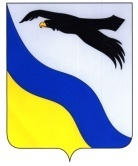 В соответствии с приказами Министерства образования и науки Российской Федерации от 18.11.2013 № 1252 «Об утверждении Порядка проведения всероссийской олимпиады школьников» (далее - Порядок проведения олимпиады), 17.03.2015 № 249 «О внесении изменений в Порядок проведения всероссийской олимпиады школьников, утвержденный приказом Министерства образования и науки Российской Федерации от 18 ноября 2013 года № 1252», приказом Министерства образования Оренбургской области от 09.08.2018 № 01-21/1489 «Об обеспечении организации и проведения всероссийской олимпиады школьников в 2018 – 2019 учебном году»приказываю:Провести школьный, муниципальный этапы всероссийской олимпиады школьников в 2018 - 2019 учебном году по общеобразовательным предметам: английский язык, астрономия, биология, география, искусство (мировая художественная культура), информатика ИКТ,  история, литература, математика, немецкий язык, основы безопасности жизнедеятельности, обществознание, право, русский язык, технология, физика, физическая культура,  химия.Обеспечить участие  школьников Беляевского района в региональном этапе всероссийской олимпиады школьников по общеобразовательным предметам.МКУ «Центр сопровождения деятельности образовательных учреждений» (Варфаламеева С.В.)3.1. Обеспечить проведение школьного и муниципального этапов всероссийской олимпиады школьников в соответствии с Положением о проведении олимпиады;3.2. Назначить ответственного за организацию и проведение школьного, муниципального этапов и за участие школьников в региональном этапе всероссийской олимпиады  в 2018-2019 учебном году.3.3. Обеспечить подготовку нормативных документов, регламентирующих организацию и проведение школьного, муниципального этапов и участие в региональном этапе всероссийской олимпиады школьников в 2018 - 2019 учебном году.3.4. Продолжить размещение материалов школьного, муниципального этапов всероссийской олимпиады школьников на официальных сайтах в соответствии с рекомендациями по их структуре и содержанию.3.5. Представить в министерство образования Оренбургской облати на электронном носителе информацию об ответственном за организацию и проведение олимпиад (электронный адрес - e-mail, контактные телефоны - рабочий, сотовый), для организации обмена оперативной информацией, рассылки заявок, результатов олимпиад и т.д.5. Рекомендовать руководителям образовательных организаций:Обеспечить проведение школьного этапа всероссийской олимпиады школьников в соответствии с Положением о проведении школьного этапа Всероссийской олимпиады школьников.Назначить ответственного за организацию и проведение школьного этапа и за участие в муниципальном этапе всероссийской олимпиады школьников в 2018 - 2019 учебном году.5.3. Обеспечить работу организаторов олимпиады с использованием информационных технологий, своевременное получение информации и соблюдение конфиденциальности, касающейся содержания олимпиадных заданий.5.4. Продолжить размещение материалов школьного этапа всероссийской олимпиады школьников на официальных сайтах в соответствии с рекомендациями по их структуре и содержанию.          5.5. Обеспечить участие  школьников образовательных организаций  Беляевского района в муниципальном этапе всероссийской олимпиады школьников по общеобразовательным предметам.5.6. Представить в МКУ «ЦСДОУ» (Смирновой В.Н.) на электронном носителе информацию об ответственном за организацию и проведение олимпиад (электронный адрес - e-mail, контактные телефоны - рабочий, сотовый), для организации обмена оперативной информацией, рассылки заявок, результатов олимпиад и т.д.Срок: до 4 сентября 2018 годаКонтроль за исполнением настоящего приказа возложить на заместителя директора МКУ «ЦСДОУ» Мусанову С. А.Начальник отдела                                                                                  С.Н. КравченкоРазослано: руководителям ОО, МКУ «ЦСДОУ», в делоАдминистрация муниципального образования Беляевский районОренбургской областиОТДЕЛ ОБРАЗОВАНИЯ,ОПЕКИ И ПОПЕЧИТЕЛЬСТВАП Р И К А З                       20.08.2018 №  268                         с. БеляевкаОб обеспечении организации и проведения всероссийской олимпиады школьников в 2018 - 2019 учебном году